ENGLISH EXAM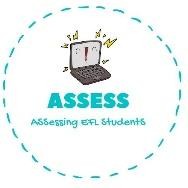 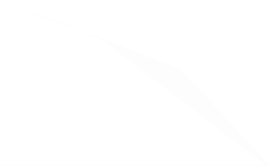 SpeakingLook at the picture and answer the question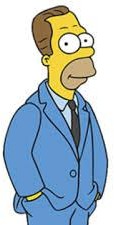 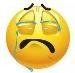 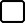 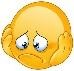 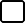 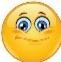 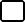 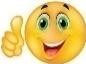 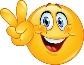 -Who is he?-He is ...Ask your partner: “Have you got ...?” Put a tick (✓) or a cross (✕)Have you got a brother?Yes I have/ No, I haven’t. I have two sisters/ I haven’t got brothers-Have you got cousins?-Yes I have/ No, I haven’t. I have three cousins/ I haven’t got cousins.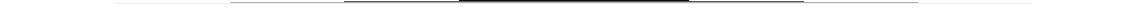 Assessing EFL StudentsName:	Surname:	Nber:	Grade/Class:  	Name:	Surname:	Nber:	Grade/Class:  	Name:	Surname:	Nber:	Grade/Class:  	Assessment:  	Date:  	Date:  	Assessment:  	Teacher’s signature: 	_Parent’s signature: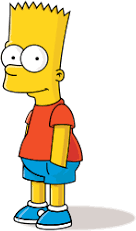 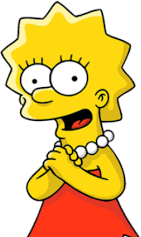 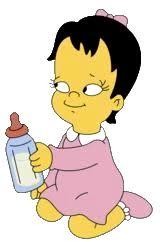 